Фотоотчет праздникадля детей подготовительной и старшей группыМАДОУ «Детский сад № 14»(корпус 2) от 26.12.2019Цель: Расширение знаний детей о празднике, традициях празднования Нового годаЗадачи: Научить детей выразительно исполнять музыкальные и стихотворные номера;Активизировать творческий потенциал детей в совместной музыкально-театральной деятельности;Воспитывать чувства единства, взаимодействия между взрослыми и детьмиДействующие лица:Дед Мороз –С.А. Радионова, Снегурочка – О.Г. Юнусова, Вредьма- Е. А.Сабитова, Мышонок Пик- Е.С. Зимина, Крыса Клава – К.А. Мальцева, Поросенок Фунтик – Т.В. Москаленко, Зима –Т.А. Клёнова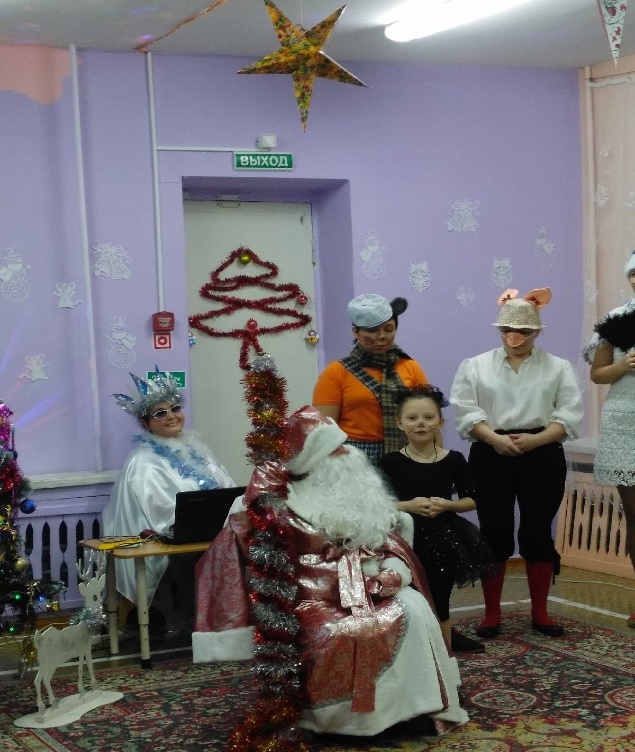 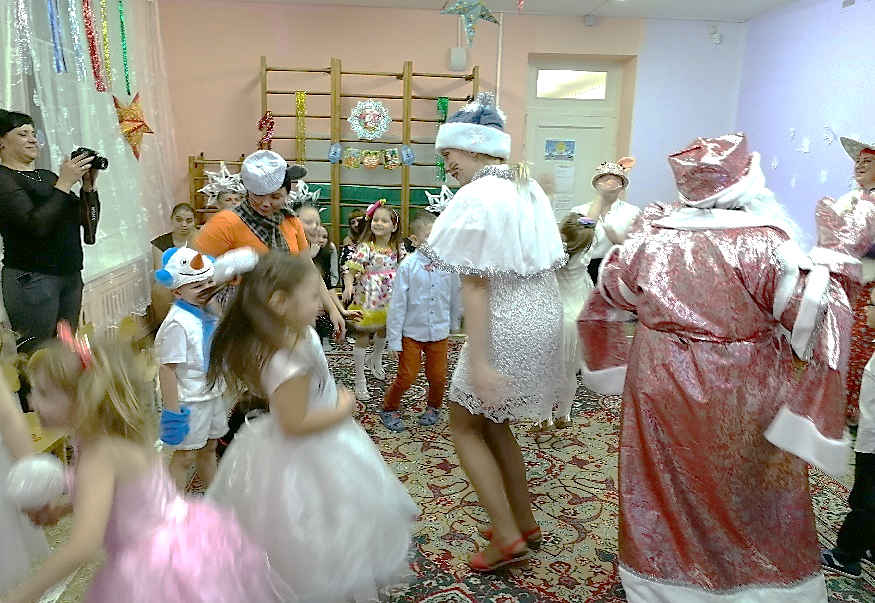 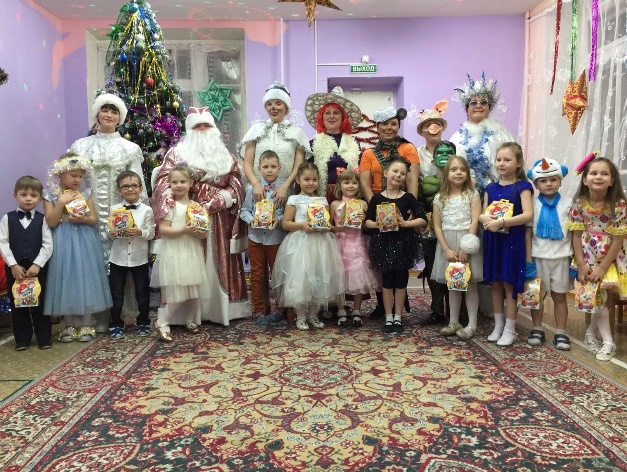 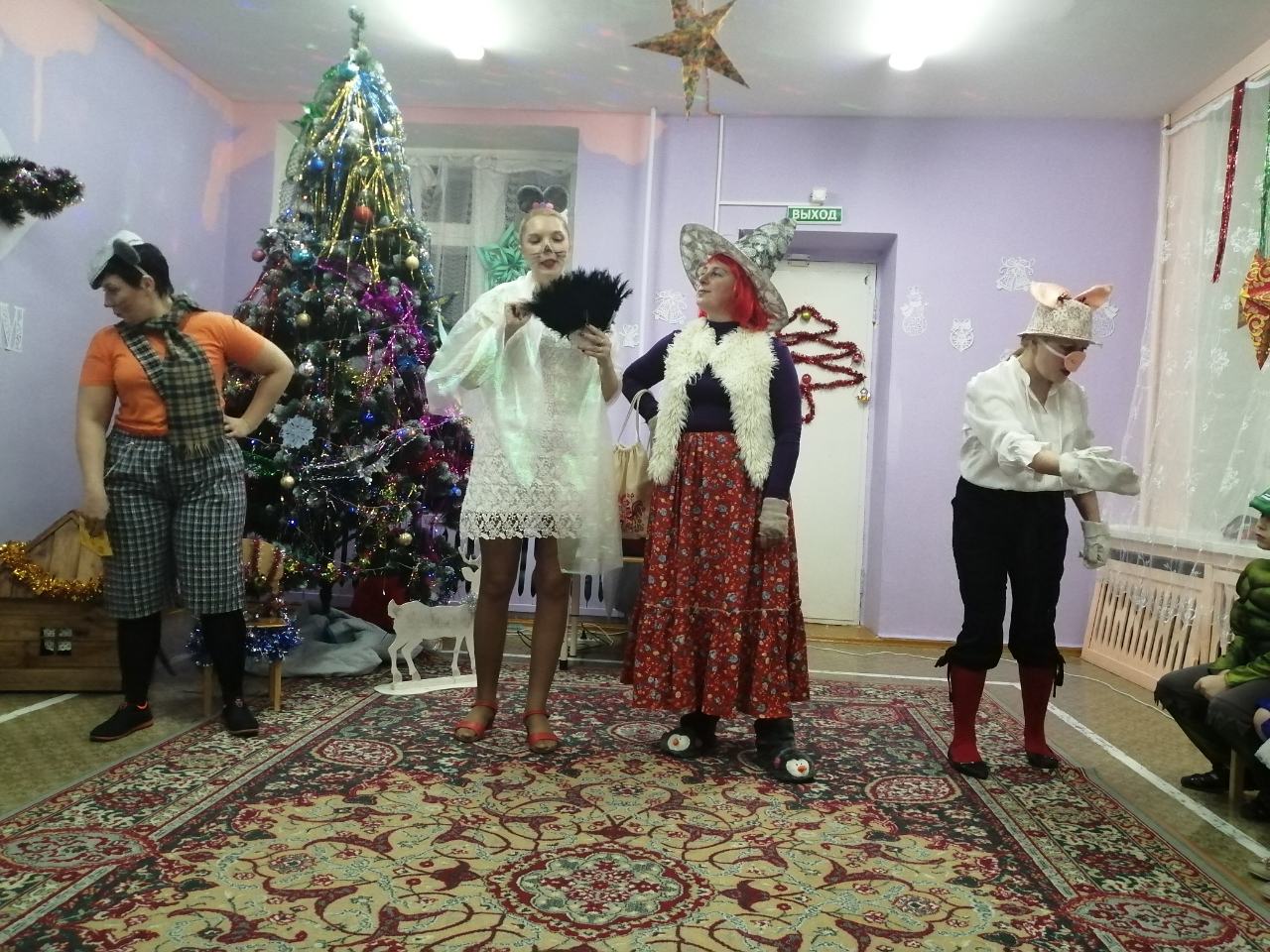 